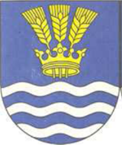 		    Mesto SOBRANCEŠtefánikova č. 23, 073 01 SobranceŽiadosť o poskytnutie finančného príspevku pri nástupe dieťaťa na povinnú školskú dochádzkuÚdaje o žiadateľovi Meno a priezvisko rodiča: ...................................................................................................................(alebo osoba, ktorej bolo dieťa súdom zverené do osobnej starostlivosti)Bydlisko: .......................................................................SobranceTelefonický kontakt: .......................................... E-mail: .....................................................................žiada o poskytnutie jednorazového finančného príspevku pri nástupe dieťaťa na povinnú školskú dochádzkuÚdaje o dieťatiMeno a priezvisko dieťaťa:   ................................................................................................. Trvalý pobyt:	................................................................... SobranceZákladná škola ( uviesť adresu ):..........................................................................................Spôsob vyplatenia jednorazového finančného príspevku: v hotovosti, v pokladni Mestského úradu Sobrancebezhotovostným prevodom na účet: IBAN ...................................................................................Súhlasím so spracovaním osobných údajov a beriem na vedomie poskytnuté informácie v súvislosti so spracovaním osobných údajovSúhlasím so spracovávaním mnou poskytnutých osobných údajov na tomto tlačive a jeho prílohách v informačnom systéme prevádzkovateľa: Mestský úrad, Štefánikova č. 49/23, Sobrance IČO: 325 791, pre účely evidencie žiadateľov o finančný príspevok pri nástupe dieťaťa na povinnú školskú dochádzku. Právnym základom spracúvania osobných údajov je súhlas so spracovaním osobných údajov. Doba poskytnutia tohto súhlasu je 5 rokov. Poskytovanie osobných údajov je požiadavkou, ktorá je potrebná na poskytnutie finančného príspevku pri nástupe dieťaťa na povinnú školskú dochádzku. Som si vedomý/á, že takto poskytnutý súhlas som oprávnený/á písomne kedykoľvek odvolať, som si vedomý/á práva požadovať od prevádzkovateľa prístup k osobným údajom týkajúcich sa dotknutej osoby, o práve na opravu osobných údajov, o práve na vymazanie osobných údajov alebo o práve na obmedzenie spracúvania osobných údajov, o práve namietať spracúvanie osobných údajov, ako aj o práve na prenosnosť osobných údajov a práve podať návrh na začatie konania podľa § 100 zákona č. 18/2018 Z.z. o ochrane osobných údajov v zmysle vzoru uverejneného na webovom sídle Úradu na ochranu osobných údajov SR. Vyhlasujem, že údaje o mojej osobe, ktoré som v tomto formulári a v prílohách poskytol/poskytla sú pravdivé. Zároveň som bol informovaný o kontaktných údajoch na zodpovedné osoby prevádzkovateľa.V Sobranciach dňa ....................................				...........................................                                                                                                                podpis žiadateľaSprávnosť údajov overil:Priezvisko ..............................................   Meno ....................................................                                                                                                                                        Dátum overenia......................................  Podpis zamestnanca .............................Príloha:kópia Rozhodnutia o prijatí účtovné doklady preukazujúce nákup školských potrieb nie staršie ako 5 mesiacov STANOVISKO MESTSKÉHO ÚRADU V SOBRANCIACH□ Súhlasím s poskytnutím jednorazového finančného príspevku pri nástupe dieťaťa na          povinnú školskú dochádzku.□ Zamietam žiadosť o poskytnutie jednorazového finančného príspevku pri nástupe dieťaťa na      povinnú školskú dochádzku z dôvodu nesplnenia podmienok uvedených v Čl. II Zásad o       poskytnutí jednorazového finančného príspevku pri nástupe dieťaťa na povinnú školskú       dochádzku.V Sobranciach dňa  .........................                                    .........................................................                                                                                                     Ing. Anna Gregušová	vedúca oddelenia organizačno správne,                                                                                                                                                              školstva a sociálnych vecí